Steps to Success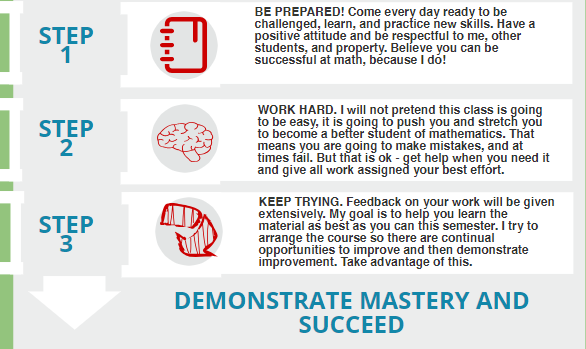 Materials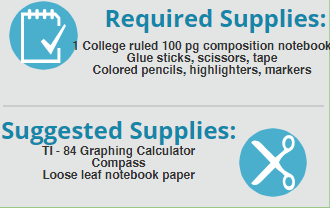 Course DetailsGrading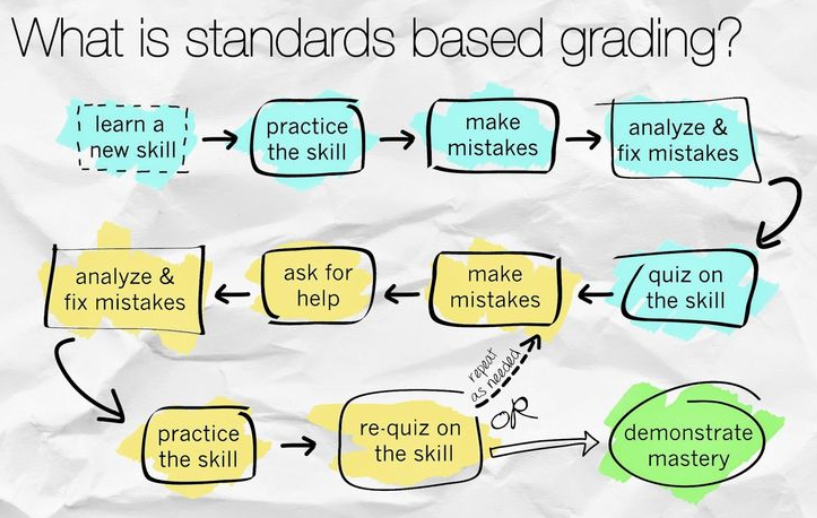 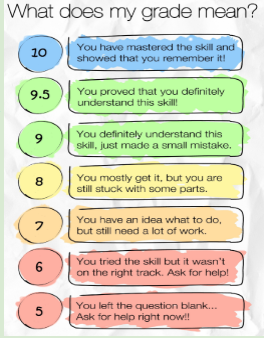 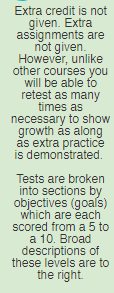 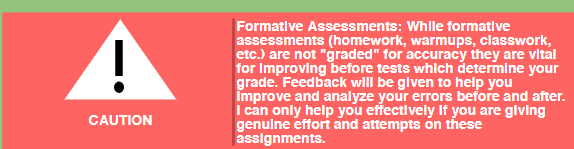 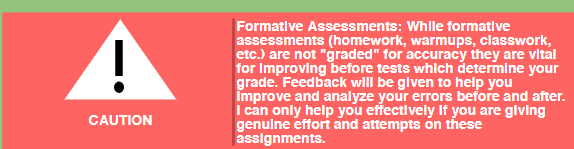 